HLUČÍNSKÝ POHÁR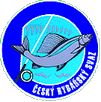 	2019
Vážení přátelé Petrova cechu!Srdečně Vás zveme na5. ročníkHlučínského poháru v LRU plavaná,který pořádá MO ČRS Hlučín ve spolupráci s OM ÚS Ostrava a DDM HlučínTERMÍN:  14.9.2019MÍSTO: revír Opava 2C, č. revíru 471191, Dolní Benešov (naproti úseku chyť a pusť)SOUTĚŽÍCÍ: jednotlivci (žáci, žákyně, dorost)Pohár je třetím závodem poháru územního svazu OM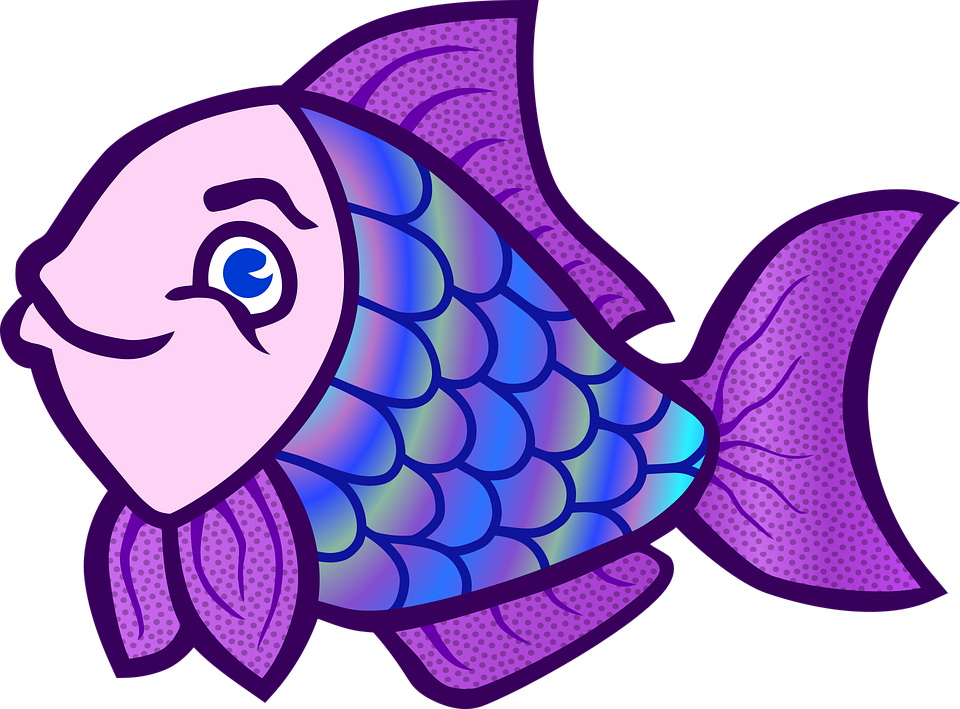 ČASOVÝ ROZVRH:Prezentace                                          		  6,30  -   7,00  Zahájení				  7,00  -   7,10Losování 1.a 2. kolo                            		  7,10  -   7,30Nástup do sektorů a příprava        		  7,30  -   8,25Krmení								  8,25  -   8,301. kolo závodu						  8,30  - 10,30Přestávka (vážení, občerstvení)			10,30  - 11,30Nástup do sektorů a příprava:  	 		11,30  - 12,10Krmení                                   				12,10 -  12,15	2. kolo závodu:  				 		12,15  - 14,15Vážení								14,15  - 15,00Vyhodnocení závodu					15.00  - 16.00Pořádající organizace si vyhrazuje právo na časové úpravy dle okolností v den závodu.Výskyt ryb: kapr, plotice, perlín, lín, okoun, cejn, amur, a jiné.Hloubka:     V lovném úseku do 4 metrů	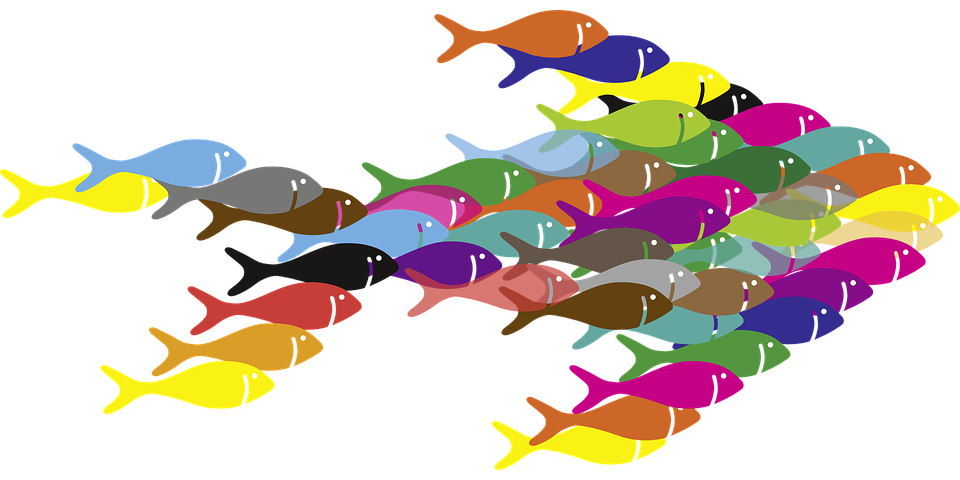 Přihlášky (ne celé propozice!)  zasílejte  nejpozdějido 10.9. 2019 na adresu:Dům dětí a mládeže Hlučín,příspěvková organizace,Edita StudenáZámecká 6748 01 Hlučínneboe-mail: edita.studena@seznam.czUPOZORNĚNÍ:   Přihlášky v den závodu nebudou akceptovány!!!Stravu  je možné si objednat předem. Na místě bude stánek s občerstvením.   Za MO ČRS Hlučín zvou                                           Tomáš Klečka a Denis Polášek,                                 vedoucí rybářského kroužku při DDM HlučínInformace k závodu na tel. č. 777 744 383 – Tomáš KlečkaPropozice Hlučínského poháruzávodí se v soutěži jednotlivců–žáci, žákyně, dorostenci,startovací pozice si vylosují vedoucí družstev nebo trenéři po zahájenído ohraničeného sektoru  smí vstoupit trenér nebo vedoucínení povolena jakákoliv pomoc od kohokoliv mimo ústní rady!!!je přísně zakázáno vnadění patentkami a lov na patentky,maximální množství krmení v mokrém stavu je 5 litrů na jedno kolo,celkové použití červů je 0,5 litru na jedno kolo,maximální délka udic (děliček) je stanovena na 11,5 metrů,závodníci si ponechávají ulovené ryby po dobu každého kola ve vlastním vezírku do doby zvážení, pokud závodník uloví kapra obecného nebo amura bílého, případně jinou těžší rybu, ihned se zváží a pustí zpět do vodyudice musí být opatřena splávkem a je povolen jen jeden háček,nástrahy musí být na háčku napíchnuty,v případě přerušení závodu díky vyšší moci bude kolo uznáno, pokud bude trvat nejméně 1 hodinu,začátek přípravy, krmení, začátky a konce kol budou oznámeny těmito signály:signál – vstup do sektoru a začátek přípravysignál – začátek krmenísignál – začátek kolasignál – 5 minut do konce kolasignál – konec kolapo ukončení každého kola zůstanou závodníci v sektoru a vyčkají na vážení,pořadatel si vyhrazuje právo na změny v programu po konzultaci s vedoucími,protest je možno podat vedoucímu závodu do 10 minut po ukončení vážení a zaplaceníčástky 500,- Kč,Úspěšný lov a Petrův zdar všem účastníkům soutěže přejí vedoucí závodu.Přihláška na Hlučínský pohár 2019Uveďte: jméno a příjmení, datum nar. a bydliště.	MO ČRS ……………………………………………ŽáciŽákyněDorostPožadujeme ………. porcí stravy pro závodníky a vedoucí.Podpis …………………………………………………………Jméno a příjmenídatum narozeníbydliště